 mottagning  passning fram och tillbaka samma fot spelare A passar spelare B som tar emot med höger fot och passar tillbaka med samma fot 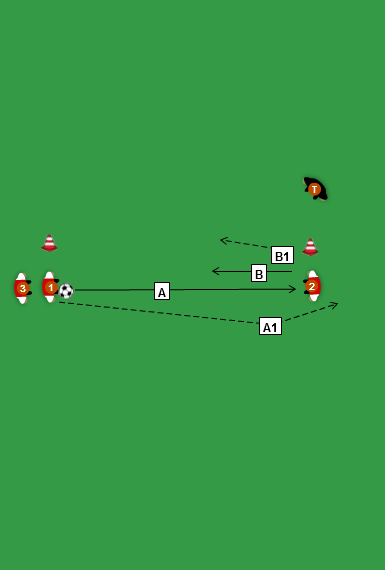 Efter passning byt kö Varitation: Andra foten, Mottagning vänster passning högerSpelare 4 – 6 bollarAvstånd 8 år c. a 8 m9 år c. a 10 m10 år c. a 12 mTräna påMottagning:  Bollen måste vara framför dig Behåll farten vid mottagningen och förberd dig                     för nästa rörelse 					Tillslag: Passa bollen med korrekt fart och till rätt fot 